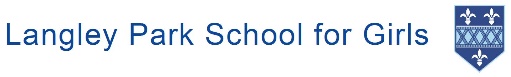 TEACHER OF ARTPERSON SPECIFICATIONWe are looking to appoint a dynamic and excellent classroom teacher to teach within a large faculty team. You will be able to enthuse pupils across the age and ability range through the quality of your teaching. You will need to be flexible and open, resourceful and positive.  EssentialDesirable A good Art degreeThe ability to provide outstanding classroom teaching throughout the age and ability rangeA commitment to empowering young women as 21st Century leadersThe ability to work as part of a teamThe ability to use ICT effectively in all aspects of your workA knowledge of current issues and educational developments, specifically in relation to the teaching of ArtA desire to take on extra responsibilities and to innovateA desire to contribute to our varied enrichment programmeGood communication and interpersonal skillsA commitment to inclusion and equalityThe ability to work hard, remain positive and effective under pressure and see projects through to completionExperience of teaching digital art techniques.Familiarity with AdobeKnowledge/experience of teaching Media course